CV Alexander HolstrupPersonlige oplysninger 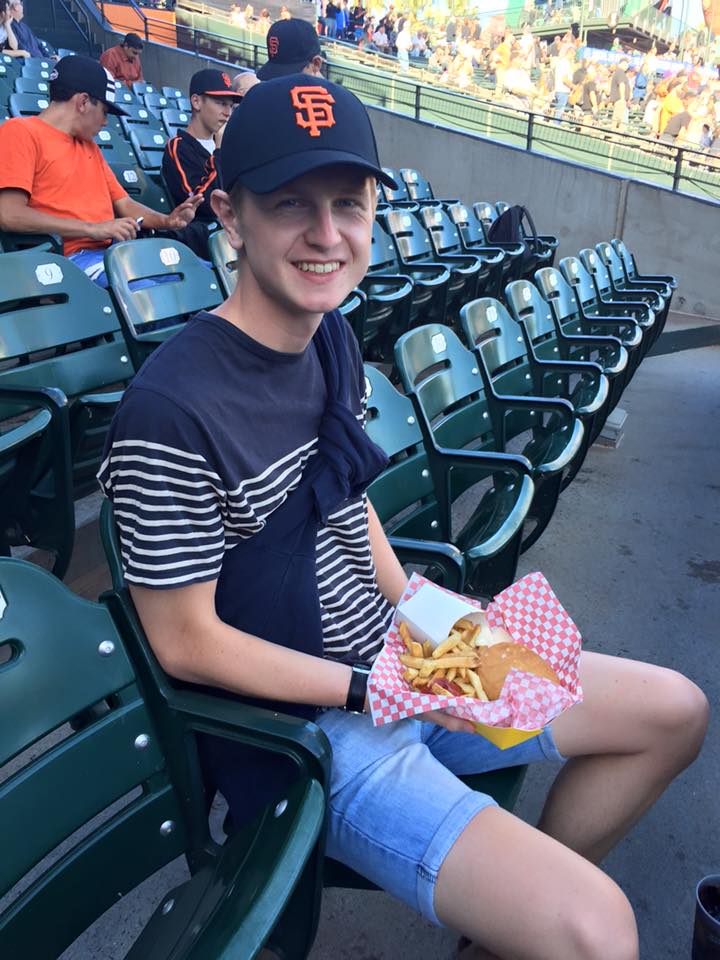 Alexander Bøgely HolstrupKvædevej 25 8600 Silkeborg Fødselsår: 1996Tlf.  29 16 44 08Mail: Alexanderholstrup@gmail.comHjemmeside: Holstrup.dk  Faglig ProfilJeg er en kompetent og matematisk habil ung knægt, der altid yder 100%. Jeg er derudover yderst selvstændig, og arbejder godt både alene og i teams, med udfordringer store som små. Jeg er fokuseret, og sætter høje krav til mig selv for altid, at kunne præstere på topniveau. Derudover er jeg dedikeret til mit arbejde, og en man altid kan regne med. Uddannelse 2012-2015 	Silkeborg Gymnasium - Matematik A, Fysik A, Kemi BErhvervserfaring 2015-2016	IT-Supporter, JN DataStilling: IT-support at pengeautomater ErfaringerErfaring med et fuldtids kontorarbejdeHåndtering af til tider vanskelige sager Systematisk tankegang til fejlsøgningGode kommunikationsevner 2011-2015	Servicemedarbejder, McDonald’s SilkeborgStillinger: Køkken og kasseErfaringer: Håndtering af pressede situationer. Arbejde effektivt i teams.Et altid godt humør, og en positiv tilgang til arbejdet.Erfaring i at møde diverse gæsters behov. 2009-2011	Servicemedarbejder, Silkeborg Sportscenter Stillinger: Skøjteudlevering, reklameudlevering Erfaring: Basal serviceforståelse.Frivilligt arbejde 2013-2015 		Medlem af produktionsteamet, Mcdonalds Silkeborg. Opgaver: Foregangsmand for god kvalitet og overholdelse af procedurer.  Assistere med den daglige træning i restauranten. 2012- 2015		Elevrådsmedlem, Silkeborg Gymnasium  Sep 2015 – Nov 2015   	Frivillig i Sydafrika I denne periode arbejdede jeg som frivillig i Cape Town, hvor jeg stod for idrætsundervisningen i hverdagen. Det var en utrolig lærerig oplevelse, der har givet mig en masse værktøjer til, at få det bedste ud af svære situationer. Maj 2016 – Juni 2016 	Frivillig i Rio De Janeiro	I denne periode arbejdede jeg igen som frivillig, hvor jeg også arbejdede 	med idrætsundervisning af børn. Denne gang var kommunikationen dog 	lidt besværet, da børn typisk ikke snakker engelsk i Brasilien.  Det var 	derfor nødvendigt for mig, at lære det basale i portugisisk. December 2015 - 		Frivillig lektiehjælperJeg valgte i december 2015, at blive frivillig lektiehjælper for Webmatematik.dk. Det gjorde jeg for, at løfte mit niveau inden for matematik endnu mere, og for at gøre det lidt nemmere, at blive matematisk student. Jeg havde selv en matematisk studieretning, og vil derfor gerne bidrage til, at flere vælger det samme.Sprogkundskaber Engelsk: Flydende mundtligt og skriftligt. Tysk: Begrænset mundtligt og skriftligt. IT - Kompetencer Office: HTML: CSS: 	Fritidsinteresser I min fritid holder jeg af, at dyrke motion. I den anledning er det primært min mountainbike eller mine fodboldstøvler, der bliver luftet. Når jeg skal slappe af holder jeg af, at se en god film eller serie. Derudover læser jeg også en del bøger om videnskab, når jeg har tid og mulighed for det. 